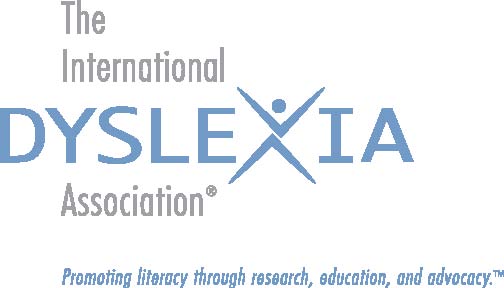 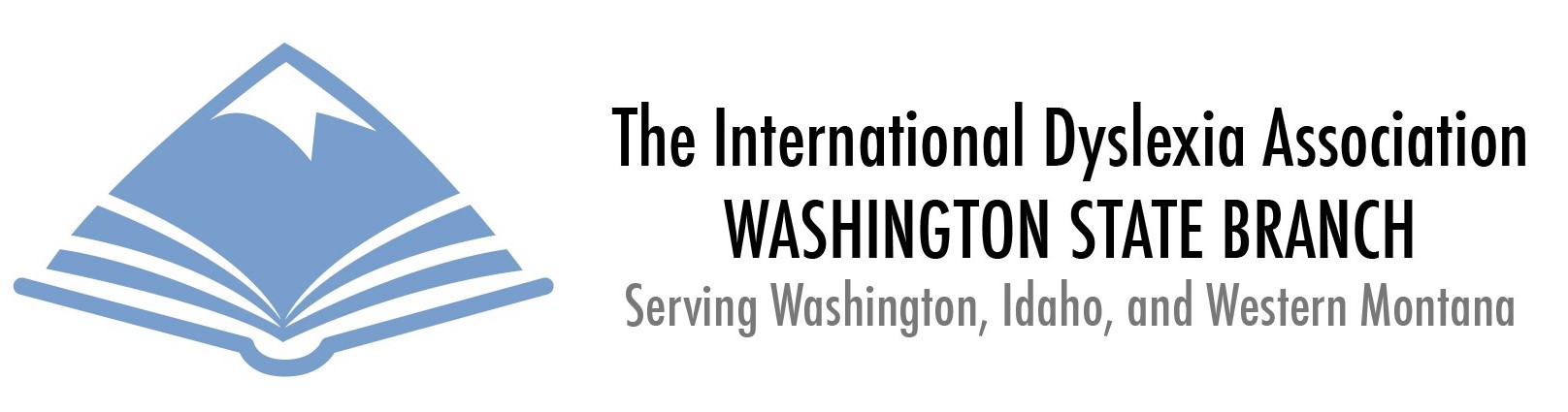 Request To Be Listed in Referral for Services DatabaseAs a local branch of the International Dyslexia Association (IDA), WABIDA is committed to helping ensure families are able to connect with referrals and resources that have been identified in knowledge and training as falling within the evidence-based best practices of multi-sensory literacy instruction.1. Personal Information:Name:  _____________________  Title:  ________  *IDA Member #:__________Street Address: ________________________________________City: ______________________	State: ____  Zip:  __________Business Phone: ________________  Cell/Home:  __________________________Email Address:  _________________________	Website:  ___________________2.  Professional Title / Role: (check all that apply)   Educational Diagnostician		   Reading Specialist   Educational / Academic Therapist	   Dyslexia / LD Support   Tutor of Academic Subjects		   Advocate, IEP & 504 Plans   Lawyer					   Psychologist   Speech-Language Pathologist		   Psychiatrist   Social Worker				   Other ___________________3.  Ages Served: Elementary     Middle School     High School     College Students / Adults4.  Areas of Competence:Please state the training and certification you have that make you competent in these areas:________________________________________________________________________________________________________________________________________________________________________________________________________________________________________________________________________________________________________________________________________________________________________________________________________________5.  Teaching Methods, Programs, & Techniques: Research has shown that individuals who have dyslexia or specific learning disabilities (SLD) benefit most from instruction that is multi-sensory, explicit, direct, cumulative and focused on the structure of language. It is IDA’s goal that professional practitioners have specific preparation in the prevention and remediation of language-based reading and writing difficulties.  View a list of teacher training programs accredited by IDA here.   Read more about Multisensory Structured Language Teaching here. Please list any programs or teaching methodologies you utilize in your work:Practicum Location and Experience:For each of the approaches you indicated above, please list your practicum and experience in implementation:Location:				 Role / Title:				Dates of 										Practicum:_____________________	___________________		________________________________	___________________		________________________________	___________________		________________________________	___________________		___________6.  Educational Background:  Institution:				Degree:				Year Awarded:______________________	___________________		_________________________________	___________________		___________7.  Professional Experience:Place of Employment:		Professional Role / Title:		Dates of 										Employment:_____________________	___________________		________________________________	___________________		___________PLEASE READ THE FOLLOWING STATEMENT CAREFULLY BEFORE SIGNING:By my signature below, I certify and attest that all the statements and representations I have made in this form are true. Additionally, I certify and attest that I have not been convicted of any felony or crimes involving professional malfeasance, abuse of any kind, or crimes against persons. I have passed the Washington State background check and can provide evidence of this, should I be asked. I also acknowledge that a disclaimer will accompany any information disseminated by WABIDA which indicates that all service providers listed in the database have signed this verification statement. I understand that listing in the WABIDA database requires membership in IDA and is at the COMPLETE AND SOLE DISCRETION of WABIDA. By submitting this application, I agree to accept WABIDA’s determination regarding this request to be listed.Signature:  ________________________________	Date:  ________________ Educational /    Academic Therapy ADD/ADHD Coaching Post-Secondary   
    Planning / Transition Reading Advocacy Assistive Technology Writing Math College Preparation Organizational &     Study SkillsOther Content Areas: Science English __________ SAT / ACT / Grad. / Prof. Exam preparationOther:  ____________Other:  ____________Other:  ____________ Orton-Gillingham The Spalding Method® The Herman Method TM Language!TM  Wilson Reading System® Lindamood-Bell® Method Alphabet Phonics The Slingerland® Approach Sonday® System Wired for Reading TM Linguistic Remedies SM Other  ____________ Other  ____________ Other  ____________ Other  ____________